Задание к занятию № 4Уважаемый участник, ты изучил инструменты для работы медиатора. Сейчас ты можешь попробовать, как работает один из них – «вопросная техника», поставив себя на место участников конфликта.В комиксе представлены пять последовательных открытых вопросов: «что случилось?», «что ты чувствуешь?», «чего бы ты хотел?», «зачем тебе это?», «что можно сделать, чтобы получить то, что ты хочешь?»  Для понимания как работают «волшебные вопросы» медиатора, Вам необходимо вписать ответы детей в комикс, основываясь на описанной  конфликтной ситуации.  Конфликтная ситуация. Вы дали однокласснику свою тетрадь с домашним заданием, что бы он переписал тему. Вы договорились, что он принесет ее завтра на урок математики. На следующий день, в назначенный час обнаружилось, что одноклассник забыл тетрадь дома, а вам нужно сдать выполненное домашнее задание. 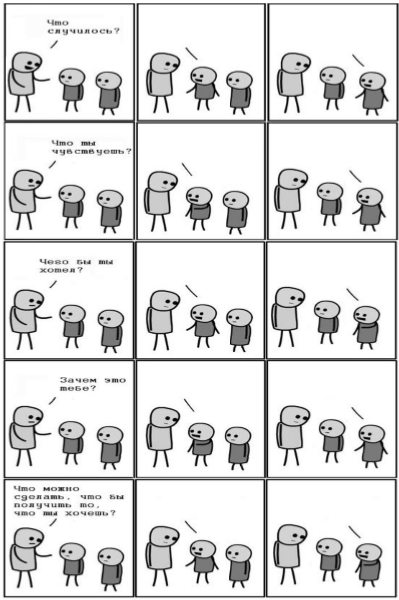 